3. pielikumsMinistru kabineta2018. gada ___.___________noteikumiem Nr.______d1.1. Projekta iesniedzējs1.2. Projekta iesniedzēja atbildīgā persona1.3. Projekta iesniedzēja kontaktpersona2.1. Projekta mērķis Formulēt projekta mērķi (līdz 500 rakstu zīmēm). 2.2. Projekta kopsavilkumsĪsi aprakstīt projekta nepieciešamību un būtiskākās projekta aktivitātes un rezultātus, parādot ieguvumus enerģijas patēriņa un oglekļa dioksīda emisiju ierobežošanā, vides aizsardzības uzlabošanā un ietekmi uz apkārtējiem iedzīvotājiem (līdz 2000 rakstu zīmēm). 2.3. Projekta nepieciešamības un aktivitāšu piemērotības pamatojums Nosaukt būtiskākās problēmas, kuras tiks risinātas ar projekta palīdzību, un pamatot to risināšanas aktualitāti. Nosaukt būtiskākās projekta aktivitātes, raksturot projektā izmantojamās tehnoloģijas un materiālus, norādot to priekšrocības un trūkumus, kā arī pamatojot to piemērotību projekta mērķu sasniegšanai un atbalstāmajām aktivitātēm, atsaukties uz pilsētu, reģionu vai valsts līmeņa plānošanas dokumentiem, kuru mērķi tiek sasniegti ar šo projektu (līdz 6000 rakstu zīmēm).2.4. Projekta mērķa grupas apraksts Aprakstīt projekta mērķa grupu, uz kuru attieksies projekta darbības un kuru tieši ietekmēs projekta rezultāti (līdz 1500 rakstu zīmēm).2.5. Projekta sasniegto rezultātu uzturēšana pēc projekta pabeigšanas Aprakstīt, kā tiks nodrošināta projekta sasniegto rezultātu uzturēšana pēc projekta pabeigšanas (līdz 3000 rakstu zīmēm).2.6. Projekta aktivitāšu īstenošanai plānotie iepirkumiNosaukt un raksturot projekta ietvaros plānotos publiskos iepirkumus un tajos izmantojamos kritērijus (zaļā publiskā iepirkuma kritērijs, u.c.) (ne vairāk kā 1000 rakstu zīmes)2.7. Galveno iekārtu specifikācijas raksturojumsIekārtu specifikācijas raksturojums (līdz 4000 rakstu zīmēm).2.8. Projekta inovācijas raksturojumsProjekta inovācijas raksturojums (līdz 3000 rakstu zīmēm).2.8. Projektā iekļautās publiski pieejamās elektromobiļu uzlādes infrastruktūras raksturojumsProjekta iekļautās elektromobiļu uzlādes infrastruktūras raksturojums (līdz 3000 rakstu zīmēm).* Zeme, uz kuras paredzēts īstenot projektu ir projekta īpašumā.2.9. Projekta ietekmes uz pielāgošanos klimata pārmaiņām raksturojumsProjektā iekļauto aktivitāšu raksturojums attiecībā uz pielāgošanos klimata pārmaiņām (līdz 3000 rakstu zīmēm).2.10. Projekta īstenošanas vieta2.11. Projekta aktivitāšu raksturojums2.12. Projektā sasniedzamais rādītājs2.13. Projekta ietvaros sasniedzamā potenciālā CO2 emisijas ierobežojuma pamatojums un aprēķinsPamatot projekta ietvaros sasniedzamā potenciālā CO2 emisijas ierobežojumu un parādīt tā aprēķinu (ne vairāk kā 2000 zīmes, t.sk. norādot atsauci uz papildus pievienoto pielikumu)2.14. Projekta atbilstība pašvaldības apstiprinātajos dokumentos noteiktajām prioritātēm klimata un enerģētikas mērķu sasniegšanai. Energopārvaldības sistēmas esamība.Pamatot projekta atbilstību pašvaldības apstiprinātajos dokumentos noteiktajām prioritātēm klimata un enerģētikas mērķu sasniegšanai. Aprakstīt vai pašvaldība ir ieviesusi energopārvaldības sistēmu vai sertificētu energopārvaldības sistēmu un paziņojusi par sistēmas ieviešanu un identificētajiem pasākumiem Ekonomikas ministrijai atbilstoši normatīvajiem aktiem energoefektivitātes un monitoringa jomā (līdz 3000 rakstu zīmēm).2.15. Projektā sasniedzamie saražotās atjaunojamās enerģijas daudzuma un patērētās enerģijas apjoma rādītāji2.16. Ēkas siltumapgādes sistēmas novērtējumsPamatot projekta atbilstību konkrētajiem novērtējumiem (līdz 7000 rakstu zīmēm).2.17. Ēkas dzesēšanas (un sausināšanas) risinājumu novērtējumsPamatot projekta atbilstību konkrētajam novērtējumam (līdz 2000 rakstu zīmēm).2.18. Ēkas ūdens resursus taupošu tehnoloģiju novērtējumsPamatot projekta atbilstību konkrētajam novērtējumam (līdz 2000 rakstu zīmēm).2.19. Ēkas viedās kontroles sistēmas novērtējumsPamatot projekta atbilstību konkrētajam novērtējumam, t.sk. aprakstīt šādu sistēmu spējas:a)	pastāvīgi uzraudzīt, reģistrēt, analizēt un dot iespējas koriģēt enerģijas izmantošanu;b)	salīdzinoši novērtēt ēkas energoefektivitāti, atklāt ēkas inženiertehnisko sistēmu efektivitātes zudumus un informēt par ēku atbildīgo personu vai ēkas inženiertehnisko sistēmu apsaimniekotāju par energoefektivitātes uzlabošanas iespējām;c)	nodrošināt komunikāciju ar pieslēgtajām ēkas inženiertehniskajām sistēmām un citām ierīcēm ēkas iekšienē un būt sadarbspējīgām ar ēkas inženiertehniskajām sistēmām neatkarīgi no autortehnoloģiju, ierīču un ražotāju dažādības (līdz 3000 rakstu zīmēm).2.20. Ēkas būvniecībā reciklēto materiālu izmantošanas novērtējumsPamatot projekta atbilstību konkrētajam novērtējumam (līdz 2000 rakstu zīmēm).2.21. Vidējais plānotais apmeklējumu skaits ēkā monitoringa periodā (apmeklējumi/gadā)Pamatot projekta atbilstību konkrētajam novērtējumam (līdz 2000 rakstu zīmēm).2.22. Projekta papildināmība ar citām atbalsta programmāmPamatot projekta atbilstību konkrētajam novērtējumam (līdz 2000 rakstu zīmēm).3.1. Projekta ieviešanas un vadības kapacitāte Raksturot projekta iesniedzēja pieredzi līdzīga mēroga un specifikas projektu vadīšanā. (līdz 2000 rakstu zīmes).3.2. Projekta ieviešanas riski Identificēt un raksturot iespējamos projekta ieviešanas riskus (līdz 1000 rakstu zīmes).3.3. Pasākumi projekta ieviešanas risku mazināšanai Raksturot preventīvos pasākumus projekta ieviešanas risku mazināšanai (līdz 1000 rakstu zīmes).3.4. Projekta īstenošanas laiks 3.4.1. Plānotais projekta īstenošanas laiks pilnos mēnešos 3.4.2. Projekta īstenošanas laika grafiksNorādiet projekta ietvaros plānoto aktivitāšu īstenošanas laikus atbilstošajam ceturksnim (ar skaitļiem „1-12” atzīmējiet atbilstošo kalendāro mēnesi).* grafikā norādītais pirmais ceturksnis ir pirmais aktivitāšu īstenošanas ceturksnis pēc projekta līguma noslēgšanas dienas3.5. Projekta īstenošanas gatavības pakāpe Izvēlēties projekta situāciju vislabāk raksturojošo gadījumu.4.1. Publicitātes pasākumi4.1.1. Atzīmēt publicitātes pasākumu skaitu, kas tiks veikti projekta īstenošanas laikā.4.1.2. Minēt konkrētus plānotos pasākumus* Lietot apzīmējumu:III – starptautiska mēroga pasākums (izņemot publikācijas tīmekļvietnēs)II – valsts mēroga pasākumsI – vietēja mēroga pasākums4.2. Laika grafiks:* Norādīt numuru, kas atbilst 4.1.2. punktā norādītajiem pasākumiem4.3. Publicitātes un demonstrēšanas pasākumu raksturojumsRaksturot publicitātes un demonstrēšanas pasākumu plānu, būtiskākos satura elementus un kādā mērogā tos plānots organizēt (līdz 2000 rakstu zīmes).5. sadaļa – Projekta finansēšanas rādītāji5.1. Aktivitāšu izmaksu tāme* papildināt attiecīgi konkursa nolikuma atbalstāmajām aktivitātēm** - 3% no summas, neskaitot rezervi5.2. Projekta finansēšanas plāns (euro)* ne vairāk kā 80% no kopējām attiecināmām izmaksām.** kopējās attiecināmās izmaksas norāda bez pievienotās vērtības nodokļa (PVN), ja tas ir atgūstams. Ja PVN nav atgūstams, kopējās attiecināmās izmaksas norāda ar PVN.5.3. Finanšu plūsmas grafiks** - ar „X” atzīmējiet atbilstošo pusgadu.6. sadaļa – Iesniedzamie dokumenti7. sadaļa –  ApliecinājumsEs, apakšā parakstījies (-usies),Apliecinu, ka uz projekta iesniegšanas brīdi:projekta iesniegumā un tā pielikumos iekļautā informācija atbilst patiesībai un projekta ieviešanai pieprasītais finansējums tiks izmantots saskaņā ar projekta iesnieguma aprakstu;projektā plānotās attiecināmās izmaksas nav plānotas cita projekta iesnieguma ietvaros un projektā plānotās attiecināmās izmaksas netiek un netiks segtas citu finansējuma programmu ietvaros no citiem finanšu instrumentiem, no Eiropas Savienības, ārvalstu finanšu palīdzības vai nacionālā publiskā finansējuma līdzekļiem;projekta iesniedzējs iesniedzis ne vairāk kā vienu projekta iesniegumu;projekta iesniegumam pievienotie dokumenti atbilst projekta iesniedzēja rīcībā esošiem dokumentu oriģināliem;projekta iesniedzējam nav nodokļu un valsts sociālās apdrošināšanas obligāto iemaksu parādi, kas kopsummā pārsniedz 150 euro;uz projekta iesniedzēju nav attiecināma vismaz viena no šādām pazīmēm:pašvaldības dome ir pieņēmusi lēmumu par finanšu stabilizācijas pieteikuma iesniegšanu (attiecināms uz pašvaldību);finanšu ministrs ir iecēlis pašvaldības finanšu stabilizācijas procesa uzraugu attiecīgajā pašvaldībā (attiecināms uz pašvaldību).Apliecinu, ka projekta apstiprinājuma gadījumā: sniegšu vai nodrošināšu līdzfinansējumu projekta īstenošanai nepieciešamajā apmērā;projektā plānotās attiecināmās izmaksas nav sniegtas un netiks iesniegtas līdzfinansēšanai citu finansējuma programmu ietvaros no citiem finanšu instrumentiem, Eiropas Savienības vai ārvalstu finanšu palīdzības līdzekļiem vai nacionālā publiskā finansējuma līdzekļiem;projekta iesniegumā paredzētās attiecināmās izmaksas tiks veiktas un uzskaitītas finansējuma saņēmēja grāmatvedības uzskaitē (ja attiecināms), būs identificējamas, nodalītas no pārējām izmaksām un pārbaudāmas, un tās apliecinās attiecīgu attaisnojuma dokumentu oriģināli;jebkāds sadārdzinājums, kas radīsies projekta īstenošanas laikā, tiks finansēts no projekta iesniedzēja līdzekļiem;projekta īstenošanas laikā tiks īstenoti demonstrēšanas un publicitātes pasākumi saskaņā ar šo noteikumu prasībām;iepirkumu procedūras tiks veiktas godīgas konkurences apstākļos, bez slepenām norunām;šo noteikumu 24. apakšpunktā minētās izmaksas būs radušās pēc šo noteikumu spēkā stāšanās dienas, bet ne vēlāk kā līdz projekta īstenošanas termiņa beigām.Apliecinu, ka vismaz 5 gadus pēc projekta īstenošanas: finansējuma saņēmējs vai viņa pilnvarotā persona ik gadu līdz 31. janvārim iesniegs projekta rezultātu monitoringa pārskatu;tiks nodrošināta projekta ietvaros sasniegto rezultātu un iegādāto tehnoloģiju uzturēšana un lietošana atbilstoši projekta sākotnējam mērķim;netiks pieļauta uzstādītās tehnoloģijas demontāža. Ja notiks tehnoloģijas uzlabošana, tad tiks paaugstināta tās efektivitāte, kā rezultātā tiek samazināts enerģijas patēriņš un siltumnīcefekta gāzu emisijas.Apzinos, ka projektu var neapstiprināt finansēšanai no finanšu instrumenta, ja projekta iesniegums, ieskaitot šo sadaļu, nav pilnībā un kvalitatīvi aizpildīts, kā arī, ja normatīvajos aktos par finanšu instrumenta ieviešanu plānotais līdzfinansējums projekta apstiprināšanas brīdī ir izlietots.Apzinos, ka nepatiesas apliecinājumā sniegtās informācijas gadījumā administratīva un finansiāla rakstura sankcijas var tikt uzsāktas pret augstākminēto projekta iesniedzēju.Piekrītu, ka nepieciešamības gadījumā valsts SIA “Vides investīciju fonds” vai Vides aizsardzības un reģionālās attīstības ministrija normatīvajos aktos nodokļu un nodevu jomā noteiktajā kārtībā pieprasa (ja attiecināms) vai iegūst no Valsts ieņēmumu dienesta informāciju, kas apliecina, ka projekta iesniedzējam nav Valsts ieņēmumu dienesta administrēto nodokļu parādu, tai skaitā valsts sociālās apdrošināšanas obligāto iemaksu parādu, kas kopsummā pārsniedz 150 euro.(Dokumenta rekvizītus „Paraksts" un „Zīmoga vieta” neaizpilda, ja elektroniskais dokuments ir noformēts atbilstoši elektronisko dokumentu noformēšanai normatīvajos aktos noteiktajām prasībām).Vides aizsardzības un reģionālās attīstībasministra vietā – tieslietu ministrs	Dzintars Rasnačs2018.07.04. 9:10R.Kašs67026538, raimonds.kass@varam.gov.lv1. sadaļa – Pamatinformācija par projekta iesniedzēju1.Projekta iesniedzēja nosaukums:2. Projekta iesniedzējadarbības forma pašvaldība pašvaldības iestāde3. maksātājs  Jā   Nē4.Nodokļu maksātāja reģistrācijas kods5.Juridiskā adreseIela, mājas nr.5.Juridiskā adresePilsēta, novads5.Juridiskā adresePasta indekss6.E-pasts1.Vārds, uzvārds2.Ieņemamais amats3.Tālrunis5.E-pasts1.Vārds, uzvārds2.Ieņemamais amats3.Tālrunis4.E-pasts2. sadaļa – Projekta aprakstsNr.
p. k.ParametrsDati/informācija1.Publiski pieejamās uzlādes stacijas vai uzlādes punkta uzstādīšanas adrese un kadastra numurs*2.Publiski pieejamās uzlādes stacijas vai uzlādes punkta uzstādīšanas vietas raksturojums2.1.Publiski pieejamās uzlādes stacijas vai uzlādes punkta uzstādīšanas vietas attālums no nozīmīgās satiksmes plūsmas (valsts galvenajiem un reģionālajiem autoceļiem, kā arī pilsētu tranzītielām)**Nozīmīgās satiksmes plūsmas nosaukumsAttālums (metros):3.Stāvvieta elektromobiļiem3.1.Kopējais vienlaicīgs elektromobiļu uzlādes autostāvvietu skaits3.2.Elektromobiļa atļautais uzturēšanās laiks stāvvietā visu diennakti līdz elektromobiļa pilnai uzlādei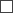  ierobežots (norādīt laiku, cik ilgi elektromobilis var atrasties stāvvietā)4.Kopējais vienlaicīgs automobiļu novietošanas skaits5.Pieejamā elektrotīkla raksturojums:**5.1.elektriskā strāvaA5.2.maiņspriegumsV1. Projekta īstenošanas vietas adrese2.Projekta īstenošanas vietas (objekta, zemes) kadastra numurs3.Projekta īstenošanas vietas atbilstība noteikumu 14.1 un 14.2. apakšpunktiem (pamatojums, pievienotie dokumenti (to nosaukums, numurs u.c. apliecinoša informācija))Nr.Projekta aktivitāteProjekta aktivitātes apraksts (<2000 zīmes katrai darbībai)Rezultāts Rezultāts skaitliskā izteiksmēRezultāts skaitliskā izteiksmēNr.Projekta aktivitāteProjekta aktivitātes apraksts (<2000 zīmes katrai darbībai)Rezultāts SkaitsMērvienībaRādītājsRezultātsMērvienībaPlānotais energoefektivitātes rādītājs apkurei kWh/m2 gadāNr.RādītājsRezultātsMērvienība1.Plānotais ar ēkā uzstādītajām atjaunojamo energoresursu tehnoloģijām saražotās elektroenerģijas daudzums gadāMWh gadā2.Plānotais patērētās elektroenerģijas apjoms gadāMWh gadā 3.Plānotais ar ēkā uzstādītajām atjaunojamo energoresursu tehnoloģijām saražotās siltumenerģijas daudzums gadāMWh gadā2.Plānotais patērētās siltumenerģijas apjoms gadāMWh gadā 3. sadaļa – Projekta īstenošanaNr.Aktivitātes nosaukumsCeturksnisCeturksnisCeturksnisCeturksnisCeturksnisCeturksnisCeturksnisCeturksnisNr.Aktivitātes nosaukums1. gads1. gads1. gads1. gads2. gads2. gads2. gads2. gadsNr.Aktivitātes nosaukumsI*IIIIIIVIIIIIIIVNr.Aktivitātes nosaukumsCeturksnisCeturksnisCeturksnisCeturksnisCeturksnisCeturksnisCeturksnisCeturksnisNr.Aktivitātes nosaukums3. gads3. gads3. gads3. gads4. gads4. gads4. gads4. gadsNr.Aktivitātes nosaukumsIIIIIIIVIIIIIIIVProjekta ietvaros plānotājām būvniecības darbībām ir zems gatavības līmenis, ja ir sagatavoti būvniecības ieceres dokumenti, bet tie nav iesniegti būvvaldē.Projekta ietvaros plānotajām būvniecības darbībām ir vidēja gatavības pakāpe, ja ir lēmums par projektēšanas nosacījumu izpildi.Projekta ietvaros plānotajām būvniecības darbībām ir augsta gatavības pakāpe, ja projekta iesniedzējs ir izsludinājis attiecīgus iepirkumus par būvdarbu veikšanu.4. sadaļa – PublicitāteInformācija tīmekļa vietnē (projekta īstenošanas laikā un pēc projekta ieviešanas)Informācija presē (projekta īstenošanas laikā un pēc projekta ieviešanas)Semināri, konferences, sabiedriskie pasākumi un publiskas klātienes aktivitātes.Informatīva plāksne pie projekta īstenošanas vietasCiti (lūdzu norādīt)Nr. p.k.PasākumsMērķa grupaPlānotie izdevumi, euroFinansējuma avotsPasākuma mērogs*Publicitātes pasākumi*1. gads1. gads1. gads1. gads2. gads2. gads2. gads2. gadsIIIIIIIVIIIIIIIV1.…Publicitātes pasākumi*3. gads3. gads3. gads3. gads4. gads4. gads4. gads4. gadsIIIIIIIVIIIIIIIV1.…Nr. p. k.Izmaksu pozīcijas nosaukumsVienības nosaukumsVienību skaitsVienības izmaksas,euro (bez PVN) Izmaksas kopā, euro (bez PVN) Izmaksas kopā, euro (ar PVN)Izmaksas, euroIzmaksas, euroIzmaksas, euroIzmaksas, euroNr. p. k.Izmaksu pozīcijas nosaukumsVienības nosaukumsVienību skaitsVienības izmaksas,euro (bez PVN) Izmaksas kopā, euro (bez PVN) Izmaksas kopā, euro (ar PVN)AttiecināmāsAttiecināmāsAttiecināmāsNeattiecināmās Nr. p. k.Izmaksu pozīcijas nosaukumsVienības nosaukumsVienību skaitsVienības izmaksas,euro (bez PVN) Izmaksas kopā, euro (bez PVN) Izmaksas kopā, euro (ar PVN)bez PVNPVN (aizpilda, ja nav atgūstams)% no kopējām attiecināmajām izmaksām*(t. sk. PVN)12345678910111.jaunas ēkas būvniecības,  t.sk. energoefektivitāti nodrošinošu būvdarbu izmaksas1.1.2.ventilācijas sistēmas iegādes, piegādes, būvniecības, uzstādīšanas un ieregulēšanas darbu izmaksas, lai nodrošinātu būvniecības nozari regulējošiem normatīvajiem aktiem atbilstošu iekštelpu mikroklimatu2.1....3.efektīvai siltumenerģijas atgūšanai un izmantošanai paredzēto inženiertehnisko sistēmu iekārtu iegādes, piegādes, būvniecības, uzstādīšanas un ieregulēšanas izmaksas3.1.…4.virsūdeņu savākšanas un attīrīšanas iekārtu, ja ūdens tiek izmantots ēkas uzturēšanas vajadzībām, iegādes, piegādes, būvniecības, uzstādīšanas un ieregulēšanas izmaksas4.1.5.apgaismojuma un elektroapgādes līdzstrāvas un maiņstrāvas sistēmas iegādes, piegādes, uzstādīšanas un ieregulēšanas izmaksas5.1.....6.ēku automatizētās vadības un kontroles sistēmu, kas nodrošina enerģijas patēriņa kontroli un samazinājumu, iegādes, piegādes, uzstādīšanas un ieregulēšanas izmaksas6.1....7.citu iekšējo inženiertīklu iegādes, piegādes, būvniecības, uzstādīšanas un ieregulēšanas izmaksas7.1.8.atjaunojamos energoresursus izmantojošu enerģiju ražojošu iekārtu (pamatiekārtu, palīgiekārtu un iekārtu būvniecības un uzstādīšanas materiālu) iegādes, piegādes, uzstādīšanas, pieslēgšanas un ieregulēšanas izmaksas8.1.9.enerģijas uzglabāšanas iekārtu iegādes, piegādes un uzstādīšanas izmaksas9.1.10.elektromobiļu uzlādes staciju vai uzlādes punktu iegādes, piegādes, uzstādīšanas un pieslēgšanas elektrotīklam izmaksas10.1.11.ar ūdeņradi darbināmu transportlīdzekļu uzpildes staciju iegāde, piegādes un uzstādīšanas izmaksas11.1.12.projekta demonstrēšanas un publicitātes pasākumu izmaksas 12.1....13.būvuzraudzības un autoruzraudzības izmaksas 13.1. ...14.citas izmaksas (precizēt)*14.1.15.finanšu rezerve **KOPĀGadsKopējās izmaksasKopējās neattiecināmās izmaksasKopējās attiecināmās izmaksas**Finanšu instrumenta finansējumsFinanšu instrumenta finansējumsProjekta iesniedzēja līdzfinansējumsProjekta iesniedzēja līdzfinansējums01 = 2 + 32345 = 4/ 3 (%)*67 = 6 / 3 (%)20182019202020212022KOPĀMaksājumsIprojekta pusgadsII projekta pusgadsIII projekta pusgadsIVprojekta pusgadsAvansa maksājums (līdz 50% no apstiprinātās finanšu instrumenta finansējuma summas)Starpposma maksājums (starpposmu maksājumu kopējā summa ir līdz 90% no projektam apstiprinātās finanšu instrumenta finansējuma summas, ieskaitot saņemto avansa maksājumu)Papildināt ar nepieciešamajām ailēm, ja ir vairāki starpposma maksājumi, ņemot vērā starpposmu maksājumu kopējā summa ir līdz 90% no projektam apstiprinātās finanšu instrumenta finansējuma summas, ieskaitot saņemto avansa maksājumu Noslēguma maksājums, kas, ņemot vērā finansējuma saņēmējam izmaksāto avansa maksājumu un starpposma maksājumus, nepārsniedz projektam apstiprināto finanšu instrumenta finansējuma summu.MaksājumsVprojekta pusgadsVI projekta pusgadsVIIprojekta pusgadsVIIIprojekta pusgadsAvansa maksājums (līdz 50% no apstiprinātās finanšu instrumenta finansējuma summas)Starpposma maksājums (starpposmu maksājumu kopējā summa ir līdz 90% no projektam apstiprinātās finanšu instrumenta finansējuma summas, ieskaitot saņemto avansa maksājumu)Papildināt ar nepieciešamajām ailēm, ja ir vairāki starpposma maksājumi, ņemot vērā starpposmu maksājumu kopējā summa ir līdz 90% no projektam apstiprinātās finanšu instrumenta finansējuma summas, ieskaitot saņemto avansa maksājumu Noslēguma maksājums, kas, ņemot vērā finansējuma saņēmējam izmaksāto avansa maksājumu un starpposma maksājumus, nepārsniedz projektam apstiprināto finanšu instrumenta finansējuma summu.Nr. p.k.Dokumenta nosaukums1.projekta iesniedzēja lēmums par projekta īstenošanu, kuru parakstījusi atbildīgā amatpersona vai tās pilnvarota persona un kurā norādītas projekta kopējās izmaksas, projekta attiecināmās izmaksas (tai skaitā izdalot finanšu instrumenta finansējumu un projekta iesniedzēja līdzfinansējuma apjomu) un neattiecināmās izmaksas, kā arī ietverts apliecinājums, ka projekta iesniedzējs nodrošinās līdzfinansējumu projekta kopējo attiecināmo izmaksu un projekta kopējo neattiecināmo izmaksu segšanai2.projekta tehniskais raksturojums3.oglekļa dioksīda emisiju ierobežojuma, no atjaunojamajiem energoresursiem saražotās enerģijas daudzuma un patērētās enerģijas apjoma aprēķins4.būvniecības ieceres dokumenti (būvprojekts minimālā sastāvā)5.neatkarīga eksperta ēku energoefektivitātes jomā ēkas energoefektivitātes rādītāju aprēķins saskaņā ar normatīvajiem aktiem ēkas energoefektivitātes aprēķina metodes6.izziņa ar centralizētās vai lokālās siltumapgādes sistēmas operatora energobilanci par pēdējo kalendāro gadu (ja attiecināms)7.pilnvara, iestādes iekšējo normatīvais akts vai cits dokuments, kas apliecina pilnvarojumu parakstīt visu ar projekta iesniegumu saistītos dokumentus8.dzīves cikla analīze par ēkas būvkonstrukciju, ārsienu, izolācijas materiālu, grīdu un pārsegumu, iekšējo sienu, logu un jumta materiālu ražošanas, piegādes un ekspluatācijas laiku, kas veikta izmantojot ISO 15686-5, ISO 14040 un 14044, EN 15978 vai līdzvērtīgu standartu metodiku (ja attiecināms)Projekta iesniedzējaProjekta iesniedzēja nosaukumsatbildīgā amatpersonavārds, uzvārdsamata nosaukumsdd.mm.gggg.Paraksts:Datums:Datums:dd/mm/ggggZīmoga vietaZīmoga vieta